PODALJŠANO BIVANJE DOMAIgre na prostemLEDENI ZAKLADPotrebuješ:- različne plastične igračke (takšne, da jim voda ne škodi)- posodo- vodo- zamrzovalnik- kladivoPotek igre:V posodo postavite plastične igračke in jih zalijte z vodo. Posodo postavite v zamrzovalnik in počakajte nekaj ur. Ko voda zamrzne je ledeni zaklad pripravljen na razbijanje.  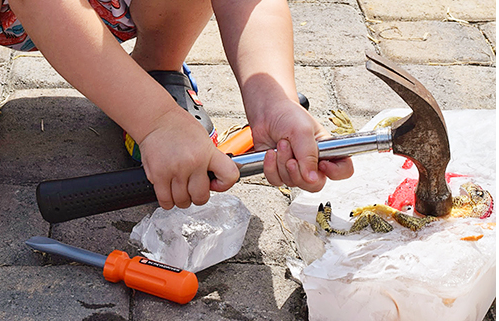 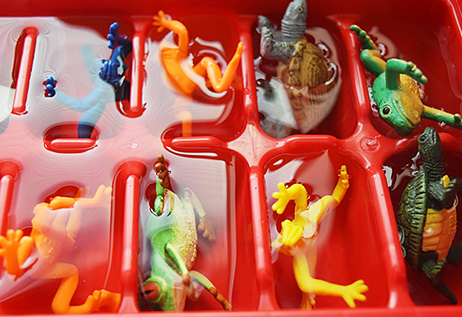 